Республиканская акция«Безопасность – в каждый дом!»Основными причинами возникновения чрезвычайных ситуаций в жилом секторе по-прежнему остаются неосторожное обращение с огнем, нарушение правил эксплуатации печного отопления и электрооборудования, детская шалость с огнем. В большинстве случаев огненные ЧП – это результат беспечности и пренебрежения правилами безопасности. С целью предупреждения пожаров и гибели людей от них с 18 января по 19 февраля в республике пройдет акция «Безопасность – в каждый дом!».Акция будет проходить в 5 этапов. С 18 по 22 января акция проводится в Центре безопасности, наркодиспансере, а также на базе опорных пунктов общественного правопорядка). С 25 по 29 января мероприятия пройдут в отделениях дневного пребывания на базе территориальных центров социального обслуживания населения. С 1 по 5 февраля участниками акции станут учащиеся и студенты ВУЗов и ССУ. С 8 по 12 февраля акция пройдет на предприятиях и в организациях). Финальный этап с 15 по 19 февраля будет проведен в местах с массовым пребыванием людей – на открытых площадках, в крупных торговых центрах, в  детских развлекательных центрах.На протяжении акции профилактическая работа будет проходить и в онлайн-формате - фото и видео конкурсы, брифинги, викторины и т.д.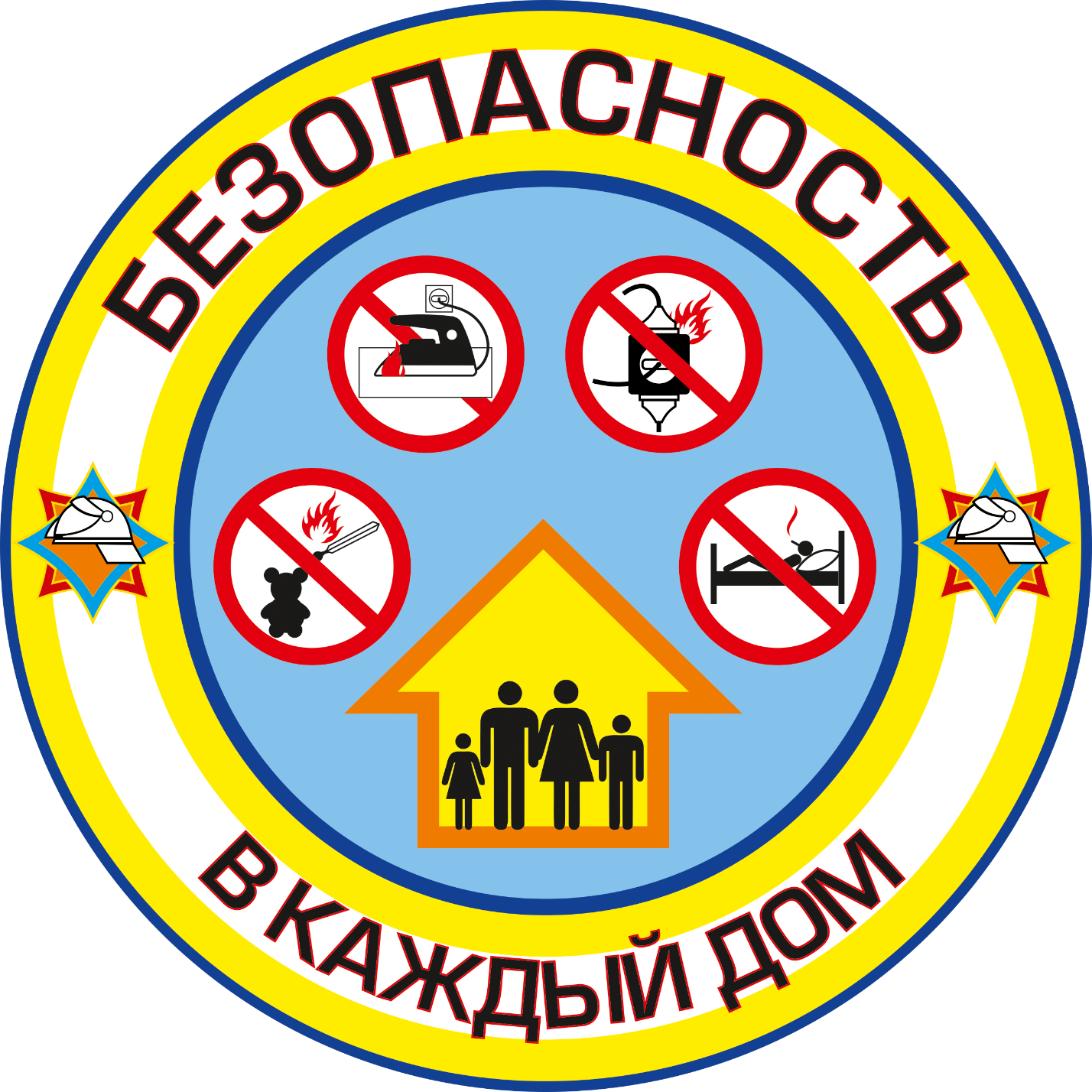 Рекомендации Госпромнадзора МЧС:безопасный котел и газовое оборудованиеВ последние годы в нашей стране участились несчастные случаи, связанные со взрывами бытовых водогрейных котлов, установленных в жилых домах и общественных зданиях – 40 чрезвычайных ситуаций за последние 5 лет. И практически каждый отопительный сезон  происходят такие ЧС.  Основное количество происшествий приходится на начало отопительного сезона или в периоды оттепели, когда контроль за состоянием систем отопления, установленных в коттеджах, жилых домах, а также в небольших сельских магазинах, аптеках и других помещениях ослабляется. При этом ночью столбик термометра может опускаться значительно ниже нулевой отметки, что может привести к частичному замерзанию трубопроводов и расширительных баков.  Замерзают они  чаще всего  в чердачных помещениях если не утеплены или утеплены плохо. Вода прекращает  циркулировать, что  резко повышает давление в котле  и может привести ко взрыву. Большой объем пара, выброшенного в помещение, где установлен котел,  повышает давление в целом в комнате, в результате  разрушаются несущие конструкции здания. Люди получают травмы различной тяжести и ожоги паром.Для предотвращения взрывов котлов РЕКОМЕНДУЕТСЯ:1. Убедиться, что запорные системы на подающем и обратном трубопроводах к котлу открыты, а также открыты все запорные устройства, установленные на системе отопления.2.Слить конденсат из нижнего кармана дымовой трубы для котлов, работающих с естественной тягой.3.Провести осмотр оголовков дымоходов и убедиться в отсутствии их обмерзания и закупорки. При обнаружении неисправности дымоходов и вентиляционных каналов пользование данным оборудованием запрещается. 4. До начала розжига котла открыть линию подпитки системы отопления и контрольную линию заполнения расширительного бака. Истечение воды из контрольной линии говорит о том, что система отопления не замерзла. При этом необходимо убедится в том, что давление по манометру, установленному на котле, не растет.5.Если из контрольной линии заполнения расширительного бака не пошла вода, а давление на котле, определяемое по манометру, на нем установленному, растет и достигает давления в водопроводной сети, это свидетельствует о замерзании системы отопления. В этом случае котел разжигать категорически запрещается. Необходимо определить место замерзания отопительной системы (как правило, место соединения расширительного бака с системой отопления), отогреть ее, и только потом, когда из контрольной линии (при открытой подпиточной линии) потечет вода, можно постепенно разжигать котел При этом нужно все время контролировать давление на котле по манометру, установленному на нем. Если давление на котле начинает приближаться к максимально допустимому по паспорту прибора, необходимо срочно прекратить топку и удалить из котла все топливо.При отогревании котлов на чердачных помещениях не используйте открытый огонь - это может привести к пожару. Отогревать можно горячей водой, песком, специальными приборами для отогревания труб.Газовые приборы:Помните, что Использование газовых бытовых приборов и аппаратов, непредназначенных для отопления помещений, не допускается. Так отдельные граждане используют для отопления помещений газовые плиты с горящими конфорками. Плита для этого не предназначена! Открытое пламя выжигает кислород в помещении, и его становится недостаточно для нормальной работы горелок. Из-за недостатка кислорода газ сгорает не полностью, в результате  - образуется угарный газ. Нахождение в помещении, воздух которого содержит 0,2% угарного газа, в течение 1 часа вредно для здоровья, а при содержании 0,5% угарного газа находиться в помещении в течение 5 минут опасно для жизни.Нельзя пользоваться газовым оборудованием или другими  теплогенерирующими агрегатами  и устройствами при неисправных  дымоходах и вентиляционных каналах. О фактах неисправности дымоходов и самовольно установленных газовых приборов необходимо информировать газоснабжающие организации!При возникновении пожара вызывайте службу спасения по телефону 101.СНЕЖНАЯ, НО СОВСЕМ НЕ НЕЖНАЯ1 постулат - снежныйЛегкий мороз, похрустывающий, как надкусанное яблоко, под ногами снег, уютно укутанные в белоснежные шубки деревья- природа щедро наградила начало января красотой и гармонией. И разумеется, в доме в такую погоду не усидеть. Вот и мы с друзьями на продолжительные выходные отправились прогуляться по тропе здоровья в лесополосе. Вековые сосны, чистейший воздух, сугробы, лыжники, дети, одним словом шли и восхищались. И вот, когда прогулка уже подходила к концу, буквально в 50 метрах от выхода, внезапно послышался сильный треск, вслед за которым донеслось «Спасайтесь». Так как все произошло буквально за секунду, сориентироваться и что-либо предпринять по спасению было невозможно… Удар и лихорадочные мысли- все ли цело: голова, руки, ноги, как друзья? Огромная сосна, не выдержав снеговой нагрузки, рухнула прямо на нас…Наверное, свою миссию на земле мы еще не выполнили, поэтому к счастью, остались живы и даже частично здоровы. Было страшно… Делюсь с Вами этим происшествием для того, чтобы Вы понимали – снеговая нагрузка- это очень опасно. Причем опасно везде: на крышах, козырьках, балконах домов, на деревьях и проводах. Поэтому не ходите под крышами, карнизами, балконами домов и строений. Если собираетесь подышать свежим воздухом в лесу - ходите туда, где растет молодой лес и, «на всякий пожарный» прислушивайтесь к звукам леса - услышите характерное потрескивание – не медлите - бегите! 	        Проведите вынужденный ремонт – укрепите  стропильную систему кровель, очистите их от снеговой нагрузки, помогите это сделать своим престарелым родственникам, соседям. Красоту нужно созидать, а не страдать от нее.2 постулат – саночныйПроезжая по «фатинскому мосту» наблюдала картину: счастливые родители собственноручно подталкивают тюбинги и санки с детьми с горки… которая заканчивается буквально в 2 метрах от дороги. Как такое вообще возможно, взрослые? Ведь Вы сами подвергаете жизнь и здоровье своих детей серьезной опасности? Медики приводят ужасающую статистику: с приходом снежной зимы в Республиканский центр детской нейрохирургии поступают дети с тяжелыми черепно-мозговыми травмами, повреждениями позвоночника, разрывами внутренних органов, переломами рук и ног… К сожалению, иногда последствия необратимы. В Пуховичском районе 10 января погиб ребенок. 10-летний мальчик ушел кататься с горки в лесу вместе с 14-летней девочкой. Она вернулась домой, а он - нет. Спасатели нашли ребенка в неэксплуатируемом очистном колодце, который находился на верху горки. Устанавливаются все обстоятельства произошедшего.С начала года в российских регионах, катаясь на ватрушках, погибло 3 ребенка.Тюбинг – вещь неконтролируемая. Неизвестно, куда его может занести на высокой скорости (тюбинг может развить скорость свыше 40 километров в час). Его можно сравнить с автомобилем без тормозов. Так как спуск с горки на тюбинге происходит за счет силы гравитации и в зависимости от силы трения, то двигаться можно довольно быстро, а управлять «ватрушкой» не так просто – положением тела, изменяя центр тяжести, что у детей не всегда получается на большой скорости. Направление движения тюбингу задает именно трасса, не пассажир. Родители должны контролировать весь процесс. Обязательно осмотреть горку, на которой собираются кататься дети. Она должна быть ровной: без трамплинов и зацепок. Вблизи не должно быть деревьев, столбов, домов, автомобильных трасс и железнодорожных путей, водоемов. Ехать с горки можно, только когда съехавшие до вас встали и отошли в сторону. Если дети стартуют хаотично, они могут столкнуться и получить травмы. Необходимо использовать защитные средства (налокотники, наколенники, шлемы). И ни в коем случае нельзя отпускать маленьких детей кататься одних!Также стоит знать, что нельзя прикреплять тюбинги друг к другу «паровозиком», они могут перевернуться. Опасно садиться на тюбинг вдвоем, из него можно вылететь. Однако взрослые часто садят с собой детей, что приводит к серьезным детским травмам.
В процессе самого катания рекомендуется держаться за специальные ремни, расположенные по бокам тюбинга.
Во время спуска нельзя тормозить ногами.
Не привязывайте надувные санки к транспортным средствам: снегокатам, снегоходам, квадроциклам, автомобилям и так далее.Наслаждайтесь зимой, играйте в снежки, катайтесь с горки, но делайте это БЕЗОПАСНО!3 постулат - морозныйМорозы до – 25 прогнозируют синоптики  на этой неделе. А это значит, что придется вспомнить все энергичные танцевальные движения, дабы не замерзнуть. Обморожение  - это повреждение какой-либо части тела (вплоть до омертвения) из-за воздействия низких температур. Обморожение, как правило, сопровождается общим переохлаждением и чаще всего затрагивает ушные раковины, нос, пальцы рук и ног. Тесная и влажная одежда и обувь, физическое переутомление, голод, вынужденное длительное неподвижное и неудобное положение, предшествующая холодовая травма, ослабление организма в результате перенесенных заболеваний, потливость ног, хронические заболевания сосудов нижних конечностей и сердечно-сосудистой системы частые  спутники обморожения.Наиболее подвержены переохлаждению и обморожениям дети и пожилые люди. Отпуская ребенка гулять в мороз на улице, помните, что ему нужно  каждые 15-20 минут возвращаться в тепло и согреваться.Несколько простых правил, которые позволят вам избежать переохлаждения и обморожения на сильном морозе: не пейте спиртного: алкогольное опьянение вызывает большую потерю тепла, при этом вызывая иллюзию комфорта;не курите на морозе: курение уменьшает периферийную циркуляцию крови, что делает конечности более уязвимыми;носите свободную одежду: это способствует нормальной циркуляции крови. Одевайтесь как "капуста", при этом между слоями одежды всегда есть прослойки воздуха, отлично удерживающие тепло. Верхняя одежда обязательно должна быть непромокаемой;тесная обувь, отсутствие стельки, сырые носки  - основа для обморожения. Особое внимание уделять обуви необходимо тем, у кого часто потеют ноги. В сапоги нужно положить теплые стельки, а вместо хлопчатобумажных носков надеть шерстяные - они впитывают влагу;не выходите на мороз без варежек, шапки и шарфа. Лучший вариант - варежки из влагоотталкивающей и непродуваемой ткани с мехом внутри. Щеки и подбородок следует защитить шарфом. В ветреную холодную погоду перед выходом на улицу открытые участки тела смажьте специальным кремом;на морозе избегайте контакта голой кожи с металлом;не носите на морозе металлических (в том числе золотых, серебряных) украшений - колец, серег и т.д. Металл остывает гораздо быстрее тела и возможно "прилипание" к коже с болевыми ощущениями и холодовыми травмами. Кольца на пальцах к тому же затрудняют нормальную циркуляцию крови;не позволяйте обмороженному месту снова замерзнуть: это вызовет куда более значительные повреждения кожи;не снимайте на морозе обувь с обмороженных конечностей: они распухнут, и Вы не сможете её снова одеть; если замерзли руки - попробуйте отогреть их под мышками;как только  Вы почувствовали переохлаждение или замерзание конечностей, необходимо как можно скорее зайти в любое теплое место  -  магазин, кафе, подъезд;если у Вас заглохла машина вдали от населенного пункта или в незнакомой для вас местности, лучше оставаться в машине, вызвать помощь по телефону или ждать, пока по дороге пройдет другой автомобиль;прячьтесь от ветра: вероятность обморожения на ветру значительно выше.не выходите на мороз с влажными волосами после душа.4 постулат - печнойВсем в морозы хочется тепла и если в квартирах оно поступает бесперебойно и централизованно, то жителям частного сектора приходится это тепло добывать.  И не всегда это безопасно. 	В 2020 году в области произошло 232 пожара по причине нарушения правил пожарной безопасности при устройстве и эксплуатации печного отопления и теплогенерирующих устройств и агрегатов, что значительно превышает показатели 2019 года (158 пожаров). Проблема стоит очень остро, так как нередко пожар оборачивается травматизмом и гибелью людей. По статистике виновниками и жертвами "печных" пожаров становятся в основном пенсионеры, инвалиды и одинокие старики.Во избежание печных ЧС:-Прочистите и побелите дымоход. Скопившаяся в дымоходе  сажа не только ухудшает тягу, но и может стать причиной возгорания. Побеленный дымоход в пределах чердака всегда укажет на возможную печную проблему черной копотью. -Прибейте перед топкой к полу металлический лист. Подойдет цементная или плиточная основа. И даже несмотря на их наличие, не оставляйте открытыми топочные дверцы.  -Не перекаливайте печь. При сильных морозах, печь безопаснее протапливать дважды в сутки, с некоторым интервалом. - Опасно сушить и складировать на печах и около печей топливо, одежду и другие горючие вещества и материалы. - Не применяйте для розжига бензин, керосин или другие легковоспламеняющиеся жидкости. -Не оставляйте без присмотра топящиеся печи и не поручайте надзор за ними детям.  Минимум за 2 часа до сна прекращайте топку печи.В период отопительного сезона нередки и отравления угарным газом.  Известно, что угарный газ не имеет цвета и запаха. Он образуется при любых видах горения, а также содержится в составе выхлопных газов. Первый признак  - человек начинает чувствовать головную боль и удушье. При высокой концентрации наступает потеря сознания и паралич. Для того, чтобы  не получить отравление угарным газом,  нельзя преждевременно закрывать заслонку печей, т.е. пока угли полностью не прогорят.Опасно использовать газовые плиты с горящими конфорками для отопления помещений. Открытое пламя выжигает кислород  и его становится недостаточно для нормальной работы горелок.  А из-за недостатка кислорода газ сгорает не полностью, в результате  - образуется угарный газ.  Внимания требует устройство и эксплуатация котельного оборудования. Неграмотная эксплуатация котельного оборудования может повлечь разрушение не только котла, но даже и здания. Во избежание нежелательных последствий:-Очистите поверхности  внутри  котла  и дымоходы  от  сажи. Выполните  при  необходимости  их  ремонт;- Промойте систему отопления  и  заполните  её  водой;-Убедитесь  в   герметичности   котла   и системы  отопления;-Теплоизолируйте  находящиеся на чердаке и в неотапливаемых помещениях    трубопроводы  и  расширительный  бак.- Проведите осмотр оголовков дымоходов и убедитесь в отсутствии их обмерзания и закупорки. -До начала розжига котла откройте линию подпитки системы отопления и контрольную линию заполнения расширительного бака. Убедитесь, что давление по манометру, установленному на котле, не растет.Замерзшие системы отопления можно отогревать при помощи горячего песка, воды, специальным прибором. А вот использовать открытый огонь запрещено.  Если Ваш котел нуждается в ремонте или Вы сомневаетесь в правильности его устройства, пока не поздно, устраните неполадки. Поверьте, это дешевле, чем заново отстраивать дом. Хочется обратиться ко всем детям, чьи престарелые родители или родственники живут одни в частном секторе и нуждаются в помощи. Не поленитесь и съездите к  ним, помогите по хозяйству, почистите крышу от снега, установите автономные пожарные извещатели, проверьте исправность проводки и печи! 5 постулат - обогревательныйМногие домовладельцы и квартиросъемщики спасаются от холода при помощи различных электронагревательных приборов - нередко кустарного производства. Именно эти электроприборы, особенно с открытыми спиралями, установленные в непосредственной близости от горючих материалов, становятся потенциальными источниками пожаров, а иногда и гибели людей.  Что нужно делать, чтобы избежать беды:-перед эксплуатацией электроприборов необходимо внимательно изучить инструкцию по их эксплуатации;-нельзя устанавливать электрообогреватели на проходе и в тех местах, где на них может что-то упасть;- нельзя использовать электрообогреватели  для сушки белья и обуви;- нельзя оставлять без присмотра обогреватели и электроплиты;- даже приобретя "супермодель" для обогрева дома, постарайтесь, чтобы дети находились как можно дальше от прибора.Легкость в использовании и удобство – основные достоинства нынешней бытовой техники. Однако, исправно служит она, как правило, до тех пор, пока соблюдаются все рекомендации прилагаемой к ней инструкции. В обратном случае вас могут ждать весьма неприятные сюрпризы. Чтобы не допустить возникновения чрезвычайной ситуации, помните, что самая надежная6 постулат - противоскользящийЭта зима богата на ЧС: неоднократно выйдя утром на улицу мы чувствовали себя фигуристами на льду. Вот только в отличии от профессионалов, не всем нам удавалось сохранить равновесие. Поэтому, чтобы не оказаться пациентом «травмпункта» совсем не лишним будет знать:В гололед подберите обувь с нескользящей подошвой.  Идите не спеша мелкими шажками на чуть согнутых в коленях ногах. Это поможет правильно сгруппироваться при падении. При такой пружинистой походке легче восстановить равновесие, если поскользнетесь. Не держите руки в карманах. В идеале они должны быть свободны и слегка расставлены в стороны. Инстинктивно при нарушении равновесия мы выставляем руки вперед, а на них приходится вся сила удара. Чтобы смягчить силу удара, зимой полезно одеваться, как капуста: при падении плотная верхняя одежда уменьшит боль и, возможно, застрахует от перелома. От сумок или других предметов в руках лучше отказаться. Они сместят центр тяжести и не позволят вовремя сгруппироваться.  Уж лучше носить сумку через плечо. Пожилым людям рекомендуется использовать трость с резиновым наконечником или специальную палку с заостренными шипами.Если падение неизбежно, попробуйте сгруппироваться, чтобы приземлиться не на одну кукую-то точку. Прижмите руки к груди, а ноги согните в коленях и постарайтесь завалиться на бок. Такое падение –самое мягкое и безопасное.Серьезную опасность для пешеходов представляет переход проезжей части дороги во время гололеда. Следует помнить, что остановить транспорт на скользкой дороге чрезвычайно сложно. Поэтому необходимо исключить случаи перехода дороги перед близко идущим транспортом. Особое внимание следует проявлять при переходе улицы, где транспорт может появиться из-за поворота, строения, после подъема в гору, из туннеля.Участникам дорожного движения необходимо быть предельно осторожными и внимательными. Убедитесь в соответствии состояния резины к условиям дорожного покрытия. При движении необходимо соблюдать скоростной режим, управлять транспортным средством осторожно, учитывая при этом интенсивность движения, особенности и состояние транспортного средства и груза, дорожные и метеорологические условия, в частности видимость в направлении движения.
И последнее, не оставайтесь равнодушны к чужой беде – увидели упавшего человека - поддайте руку, видите лежащего на улице человека- вызовите скорую помощь, заметили у соседа в доме нарушение правил эксплуатации печного отопления – (отсутствие предтопочного листа,  стоящий вплотную к печи шкаф, открытую дверцу и т.д.)  – предупредите его об опасности. Увидели ребенка, одиноко бредущего по улице в сильный мороз - спросите, может,  ему нужна Ваша помощь. ПОМНИТЕ! Спасти весь мир конечно сложно, но помочь себе и тому,  кто рядом  с вами, вполне реально и жизненно необходимо.Безопасной Вам зимы! Зима – это время забав и веселых игр. Катание с горок — всеми любимое зимнее развлечение. Скорость, свист свежего ветра, буря переполняющих эмоций – для того, чтобы Ваш отдых был не только приятным, но и безопасным, стоит задуматься о выборе как горки, так и санок.Сегодня огромный выбор средств для катания с горок. Делая выбор в пользу одного из них, обратите внимание на его безопасность для ребенка на случай непредвиденного падения, столкновения с крупным объектом и т. д.Рассмотрим основные приспособления для катания на горках:Ледянка пластмассовая - рассчитана на детей от 3-х лет, малышам младшего возраста трудно ими управлять. Самое простое и дешевое приспособление для катания с горок зимой. Предназначены для одиночного катания по ледяным и накатанным снежным склонам.Возможная опасность:ледянка в форме тарелки становится неуправляемой, если сесть на нее с ногами;ледянки не рассчитаны на трамплины или любые другие препятствия, т. к. любой резкий подскок на горке может повредить копчик и позвоночник ребенка;ледянки в виде тарелки или корыта развивают очень большую скорость даже на рыхлом снегу, поэтому для маленьких и пугливых детей они не подходят;могут стать неуправляемыми на большой горке;могут заваливаться на бок и закручиваться.Среди пластиковых ледянок наиболее безопасный вариант ледянка в форме груши с длинной ручкой на конце. На ней можно быстро скатиться по накатанной или ледяной горке, при этом удобно рулить и тормозить.Санки - рассчитаны на одного-двух малышей возрастом от 4 до 10 лет. Обычные санки подходят для снежных склонов. Можно рулить и тормозить ногами. Чтобы избежать опасного столкновения лучше всего завалиться на бок. Для катания с горок предпочтительнее санки. Несмотря на всю их жесткость, есть возможность контролировать направление движения. Позволяют принять анатомически правильную позу, по сравнению с другими средствами для катания, что снижает вероятность травм.Возможная опасность:следить за тем, чтобы ребенок не запутался ногой в полозьях во время движения или слезая с санок.Снегокат - рассчитан на одного-двух малышей в возрасте от 5 до 10 лет.Возможная опасность:снегокаты могут цепляться передним полозом за препятствие (корень дерева, бугорок снега) и переворачиваться;со снегоката трудно слезть на большой скорости, а скорость он развивает немалую на любом склоне и быстро разгоняется;тормоза расположены спереди, что повышает риск перевернуться через голову при попытке резко затормозить;если взрослый едет с высокой горы вместе с ребенком, посадив малыша спереди, рулить, тормозить и эвакуироваться, в случае опасности, им будет очень трудно.Ватрушки (тюбинги)- рассчитаны на возраст, когда ребенок дотягивается до ручек и крепко за них держится. Ватрушка легкая и отлично едет даже по не накатанной горке. Лучше всего кататься на ватрушках с пологих снежных склонов, где нет препятствий.Возможная опасность:как только скорость движения возрастает, ватрушка становится довольно опасной: разгоняются ватрушки молниеносно, и скорость развивают выше, чем санки или снегокат на аналогичном склоне, а спрыгнуть с ватрушки на скорости невозможно;на ватрушках нельзя кататься с горок с трамплинами при приземлении ватрушка сильно пружинит, можно получить сильные травмы спины и шейного отдела позвоночника;могут закручиваться вокруг своей оси во время спуска;неуправляемы и не оборудованы тормозным устройством;Хороший вариант ватрушки маленькая надувная ледянка (примерно 50 см в поперечнике) завалиться на бок (слезть) легко.Правила безопасности при катании на тюбинге:Катание на тюбинге это один и из самых травмоопасных видов отдыха. Поэтому правила безопасности при катании на тюбинге стоит выделить отдельно. Кататься необходимо только на специально подготовленных трассах со снежной поверхностью.Склон для катания должен быть с уклоном не больше 20 градусов. Внизу склона должно быть достаточно места для торможения. Не следует кататься на тюбингах по склонам, поросшим деревьями.Нельзя кататься с горок с трамплинами при приземлении она сильно пружинит.Прежде чем начать спуск по неподготовленной трассе, осмотрите, нет ли там ее на ям, бугров, торчащих кустов, камней, ограждений, и всего того, что может представлять опасность для жизни и здоровья.Санки-ватрушки развивают большую скорость, поэтому на склоне обращайте внимание на других людей. Перед тем как спуститься, убедитесь, что перед вами никого нет, особенно детей. Не катайтесь на тюбинге в состоянии алкогольного опьянения! Никогда не привязывайте надувные санки к транспортным средствам.Помните о том, что ребенка может закрутить, и он перестанет ориентироваться в пространстве.Общие правила безопасности при катании с горокС малышом младше 3-х лет не стоит идти на оживленную горку, с которой катаются дети старше 7-ми лет. Если горка вызывает у вас опасения, сначала прокатитесь с нее без ребенка испытайте спуск. Если ребенок уже катается на разновозрастной оживленной горке, обязательно следите за ним.Лучше всего, если кто-то из взрослых следит за спуском сверху, а кто-то снизу помогает детям быстро освобождать путь. Ни в коем случае не используйте в качестве горок железнодорожные насыпи и горки вблизи проезжей части дорог. Не оставляйте детей одних, без присмотра.Малышей лучше катать с маленьких пологих снежных горок в немноголюдных местах, где нет деревьев, заборов и других препятствий. Перед катанием лучше всего надеть на ребенка налокотники, наколенники и шлем.Соблюдение простых правил безопасности позволит вам  избежать травм! Берегите себя и своих близких!